 Relação da Produção Intelectual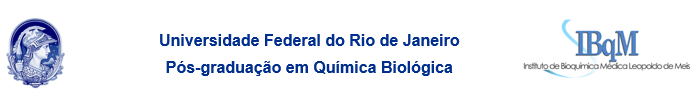 Instruções:Preencha com a produção acadêmica referente APENAS ao período de curso (Mestrado ou Doutorado).Para mais produções, replique uma ou mais das tabelas abaixo.Informações GeraisInformações GeraisInformações GeraisAluno(a): XXXXXXXXXXXXXXXXXXXXXXXXXXXXXXXXNível:(   ) Mestrado         (   ) Doutorado(   ) Mestrado         (   ) DoutoradoÁrea:(   ) Química Biológica         (   ) Educação, Difusão e Gestão em Biociências(   ) Química Biológica         (   ) Educação, Difusão e Gestão em BiociênciasTotal de produções:Total de produções:XXInformações da ProduçãoInformações da ProduçãoInformações da ProduçãoProdução: XXXXXXXXXXXXXXXXXXXXXXXXXXXXXXXXTipo de Produção: Tipo de Produção: (   ) Artigo         (   ) Livro         (   ) Capítulo de livro         (   ) Outro: XXXXXXXXXXXXXXXX1º Autor:1º Autor:(   ) Sim         (   ) Sim, mas compartilhado         (   ) NãoURL:URL:XXXXXXXXXXXXXXXXInformações da ProduçãoInformações da ProduçãoInformações da ProduçãoProdução: XXXXXXXXXXXXXXXXXXXXXXXXXXXXXXXXTipo de Produção: Tipo de Produção: (   ) Artigo         (   ) Livro         (   ) Capítulo de livro         (   ) Outro: XXXXXXXXXXXXXXXX1º Autor:1º Autor:(   ) Sim         (   ) Sim, mas compartilhado         (   ) NãoURL:URL:XXXXXXXXXXXXXXXX